Letní škola ekologické výchovy Horská Kvilda 2024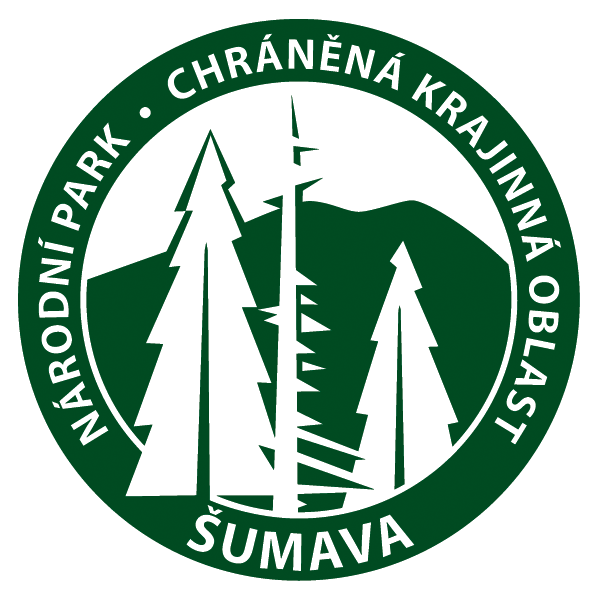 Národní park Šumava je tou nejlepší učebnou pod širým nebem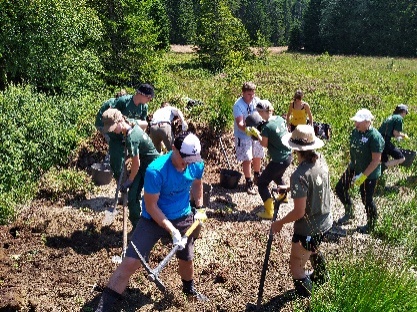 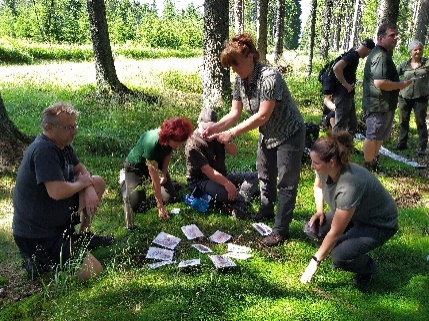 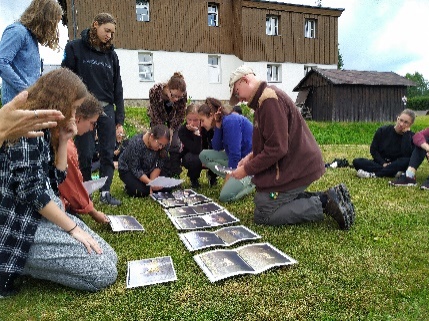 Termín: 22. - 26. 7. 2024 Místo: Středisko environmentální výchovy Horská Kvilda, Národní park Šumava https://www.npsumava.cz/navstivte-sumavu/ekologicka-vychova/sev-horska-kvilda/Účastnický poplatek: Účastnický poplatek ve výši 900,- zaplaťte do 10. 6. 2024 na účet č. 78-2895150227/0100, Komerční banka a.s. a do poznámky napište Vaše jméno. Pokud za Vás bude poplatek hradit škola a potřebujete fakturu, pošlete fakturační údaje na e-mail: sindlerova@ekoregion-uhlava.cz. Účastnický poplatek zahrnuje ubytování, stravu, lektory a materiály pro účastníky včetně certifikátu o absolvování programu.  Co vzít s sebou: počítejte s tím, že počasí na Šumavě je nevyzpytatelné a budeme se pohybovat převážně venku!!Nezapomeňte: přezůvky do budovy, batohy do terénu, šátky na oči, dalekohled, dvoje boty, karimatku, podložku na relaxační techniky v terénu, oblečení proti dešti… V budově je k dispozici povlečení a vysoušeče na boty. Parkování: V místě je velmi omezená možnost parkování zdarma. Ostatní parkovací plochy v okolí jsou zpoplatněné. Pokud je to možné, sdílejte ve více lidech dopravu autem. Rádi Vám v tom organizačně pomůžeme. V rámci programu navrhnul NP Šumava celodenní výpravu po hřebeni Třístoličníku. Varianta, kterou nakonec zvolíme, bude záviset na tom, jak bude možné zajistit dopravu po NP vlastními auty a jak fyzicky náročnou trasu bude většina účastníků schopna absolvovat. Prosíme proto o vyplnění přiloženého dotazníku!  Program(program se může měnit v závislosti na aktuálním počasí) Pondělí 202413.00 – 14.00 	Příjezd účastníků14.00 – 15.00 	Prezence, ubytování15.00 – 17.00	Seznámení s okolím H. Kvildy, seznamovací aktivity18.00 – 20.00	Úvodní přednáška o EVVO Správy NP Šumava - Environmentální výchova Správy Národního parku Šumava, představení didaktických materiálů, výukových materiálů, výukových programů atd. Úterý 20249.00 – 12.00	Pojďme na to od lesa – představení projektu „ Pojďme na to od lesa“ praktické ukázky aktivit v terénu  12.00 – 13.30  	Oběd, volný čas13.30 – 18.00	Výukové programy NP Šumava – praktické ukázky aktivit z výukových programů 20.00 – 21.00	Seznámení s celodenním středečním výletem Třístoličník, Trojmezná, PlechýStředa	2024 8.00 – 19.00     Přeměny horského lesa – Celodenní výlet po hřebenu Třístoličník, Trojmezná, Plechý Čtvrtek 202409.00– 12.00	Dopolední výukový program Horská Kvilda – Kvilda – cca 10 km celkem. Ukázka přírodovědných aktivit v terénu, návštěva NC Kvilda. 12.00 – 13.30  	Oběd, volný čas13.30 – 18.00	Výukové programy NP Šumava – praktické ukázky aktivit z výukových programů 18.30 – 20.00	Vyhodnocení, krátká přednáška o Bavorském národním ParkuPátek 2024 Výukové programy NP Šumava – praktické ukázky aktivit z výukových programů nebo Návštěva Bavorského NP – Haus zur WILDNIS https://www.youtube.com/watch?v=2yqwdjZHR6U Bude upřesněno Výukové programy NP Šumava: Výukové programy pro I., II. stupeň ZŠ a víceletých gymnáziíGeologie ŠumavyRelaxační a odpočinkové aktivity v příroděCeloroční projekt „Pojďme na to od lesa“Návštěva NC včetně výběhu se zvířatyDatlova stezka kolem Borových Lad – určeno pro větší dětiProcházka s Luční vílou kolem Kvildy – určeno pro malé dětiLektoři SEV Správy NP Šumava: Ing. Hana Černá, Mgr. Stanislav Čtvrtník, Tomáš Kopec, Marie Krippelová, Mgr. Martina Kučerová, Bc. Jiří Machart Kontakt na MAP IV Klatovy: Jitka Babková, MAS Ekoregion Úhlava, tel. 602 179 381, babkova@ekoregion-uhlava.cz--------------------------------------------------------------------------------------------------------------DOTAZNÍK: Jméno a kontakt: Jméno a kontakt: Jméno a kontakt: Jméno a kontakt: Jsem schopen/schopna ujít trasu v délce:   5 km10 km15 kmMohu vlastním vozem dojet z Horské Kvildy na parkoviště pod Třístoličníkem:  Haidmühle Parkplatz Dreisselparkplatz (cca 60 km) Ne AnoAno a můžu vzít další spolucestujícíPlánuji dopravu na LŠ EVVO NeAnoAno a můžu vzít další spolucestující